DOCUMENTS & Information REQUIRED TO COMPLETEBUSINESS TAX RETURNSACCESS OR COPY OF YOUR BOOKEEPING SOFTWARE e.g. MYOB, Xero, Quickbooks, etc.COPIES OF TAX INVOICES FOR DEDUCTIBLE PURCHASESBANK STATEMENTS TO THE 30 JUNE Credit cards and Business accounts LOAN DOCUMENTS and Statements until 30 June Chattel mortgage for Assets purchased e.g. car, work vehicle, tools or business loanLIST OF ASSETS PURCHASED FOR THE FINANCIAL YEAR OR START UP COSTSINSURANCE DOCUMENTSMOTOR VEHICLE LOGBOOK Should have been kept for 3 months in the financial year. Only need to see this once every 5 years.TRAVEL Itineraries AND LOGBOOKS/DIARIES FOR CLAIMSPREVIOUS YEARS FINANCIALS & TAX RETURNS (if a new client)Some of these documents may not be relevant to your business, if you are unsure include them anyway.  Once all the documents are received, we will then commence your tax return.Please contact us on 9306 2274 or admin@ybab.com.au if you have any queries.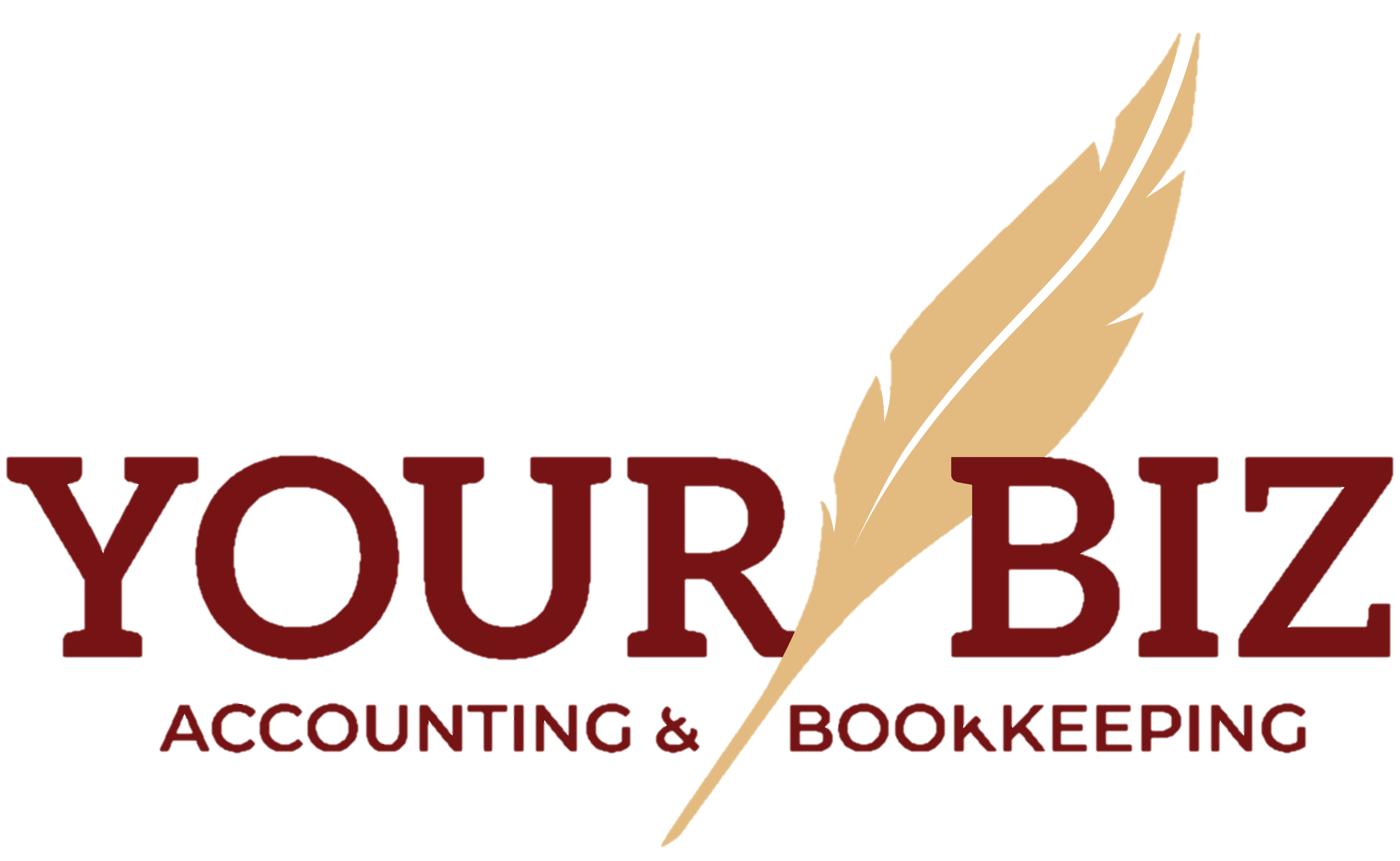 